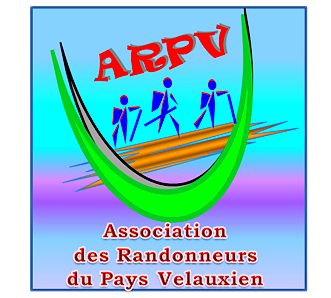 Dimanche 5 novembreLa Côte Bleue – Les Forts de Figuerolles et de Niolon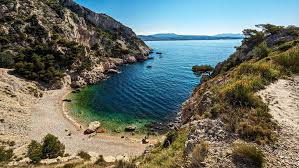 IGN : 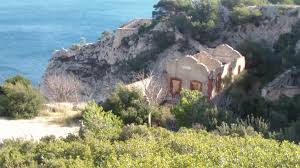 Itinéraire : Velaux – Rognac, Autoroute A7 puis A55 direction Martigues – Sortie Le Rove – traverser Le Rove en direction de Marseille – parking sur la droite juste à la sortie du tunnel à l’Establon.Coordonnées parking GPS : N 43.354539 – E 5.281861Rando reconnue par : Claude et Catherine COSTE		Allo  Claude C. 07 88 52 02 87Infos  co-voiturageRendez-vous8h15 (Aldi)Départ8h30Longueur12.5 kmDurée de marche5h30PénibilitéP2TechnicitéT2Dénivelée560Trajet voiture27 kmObservationsConstruits pour défendre la rade de Marseille, les Forts de Figuerolles et de Niolon n’ont pas eu d’heure de gloire mais ils attirent toujours le randonneur en quête de grandioses panoramas maritimes.Rando sans difficulté particulière devenant technique dans son dernier tiers où certains passages nécessitent l’usage des mains.Construits pour défendre la rade de Marseille, les Forts de Figuerolles et de Niolon n’ont pas eu d’heure de gloire mais ils attirent toujours le randonneur en quête de grandioses panoramas maritimes.Rando sans difficulté particulière devenant technique dans son dernier tiers où certains passages nécessitent l’usage des mains.Construits pour défendre la rade de Marseille, les Forts de Figuerolles et de Niolon n’ont pas eu d’heure de gloire mais ils attirent toujours le randonneur en quête de grandioses panoramas maritimes.Rando sans difficulté particulière devenant technique dans son dernier tiers où certains passages nécessitent l’usage des mains.Trajet en kmKm A.R.Tarif au KmEurosCoût voiturePéage A.R.Total coût TransportEuros27540.2513.513.5Coût à diviser par le nombre total de personnes dans le véhiculePar 2 : 6.80 €             Par 3 : 4.50 €                   Par 4 : 3.40 €         Par 5 : 2.70 € Coût à diviser par le nombre total de personnes dans le véhiculePar 2 : 6.80 €             Par 3 : 4.50 €                   Par 4 : 3.40 €         Par 5 : 2.70 € Coût à diviser par le nombre total de personnes dans le véhiculePar 2 : 6.80 €             Par 3 : 4.50 €                   Par 4 : 3.40 €         Par 5 : 2.70 € Coût à diviser par le nombre total de personnes dans le véhiculePar 2 : 6.80 €             Par 3 : 4.50 €                   Par 4 : 3.40 €         Par 5 : 2.70 € Coût à diviser par le nombre total de personnes dans le véhiculePar 2 : 6.80 €             Par 3 : 4.50 €                   Par 4 : 3.40 €         Par 5 : 2.70 € Coût à diviser par le nombre total de personnes dans le véhiculePar 2 : 6.80 €             Par 3 : 4.50 €                   Par 4 : 3.40 €         Par 5 : 2.70 € 